COPYRIGHT TRANSFER AGREEMENT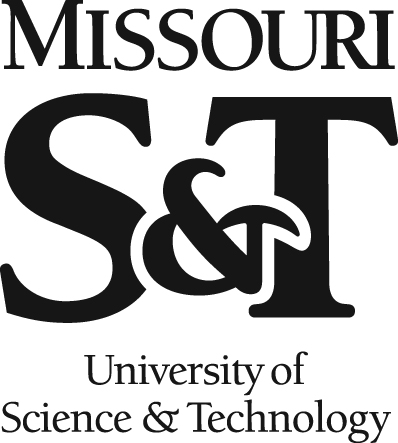 PROCEEDINGS TITLE:	Seventh International Conference on Case Histories in Geotechnical Engineering, Wheeling, IL (Chicago Area) – April 29-May 4, 2013MSS Title:  _______________________________________________________________ Paper No.  _____Author(s): Type name and address of all authors, and attach each author’s written consent to this Copyright Transfer Agreement:The author(s) warrants that the above-cited manuscript (hereinafter, “the Work”) is the original work of the author(s) and has never been published in its present form.The undersigned, with the consents of all authors (attached hereto), hereby grants and assigns exclusively to the Curators of the University of Missouri, a public corporation, on behalf of the Missouri University of Science and Technology, all rights in the Work and all revisions thereof and derivative works therefrom, throughout the world, including but not limited to all rights of copyright (including any renewals, extensions or revivals of copyright, together with all rights enjoyed by an author under the laws of the U.S. and foreign countries), the right to grant any part or all of these rights to third parties, and all rights to the title of the Work, subject to the following:The undersigned author and all co-authors retain the right to revise, adapt, prepare derivative works, present orally, or distribute the work provided that all such use is for the personal noncommercial benefit of the author(s) and is consistent with any prior contractual agreement between the undersigned and/or co-authors and their employer(s).  [Note:  A work prepared solely by an employee or officer of the U.S. Government as a part of his or her official duties is not protected by copyright.  If the Work falls within this category, check this box and return the form unsigned.  ___ ]SIGN HERE FOR COPYRIGHT TRANSFERPrint Author’s Name	Signature of Author (in ink)	Date:   	Return form to:  Missouri S&T’s Distance & Continuing Education office along with your manuscript (email to 7icchge@mst.edu).Note:  If the manuscript is not accepted for this conference or is withdrawn prior to its acceptance, this transfer will be null and void.